23.7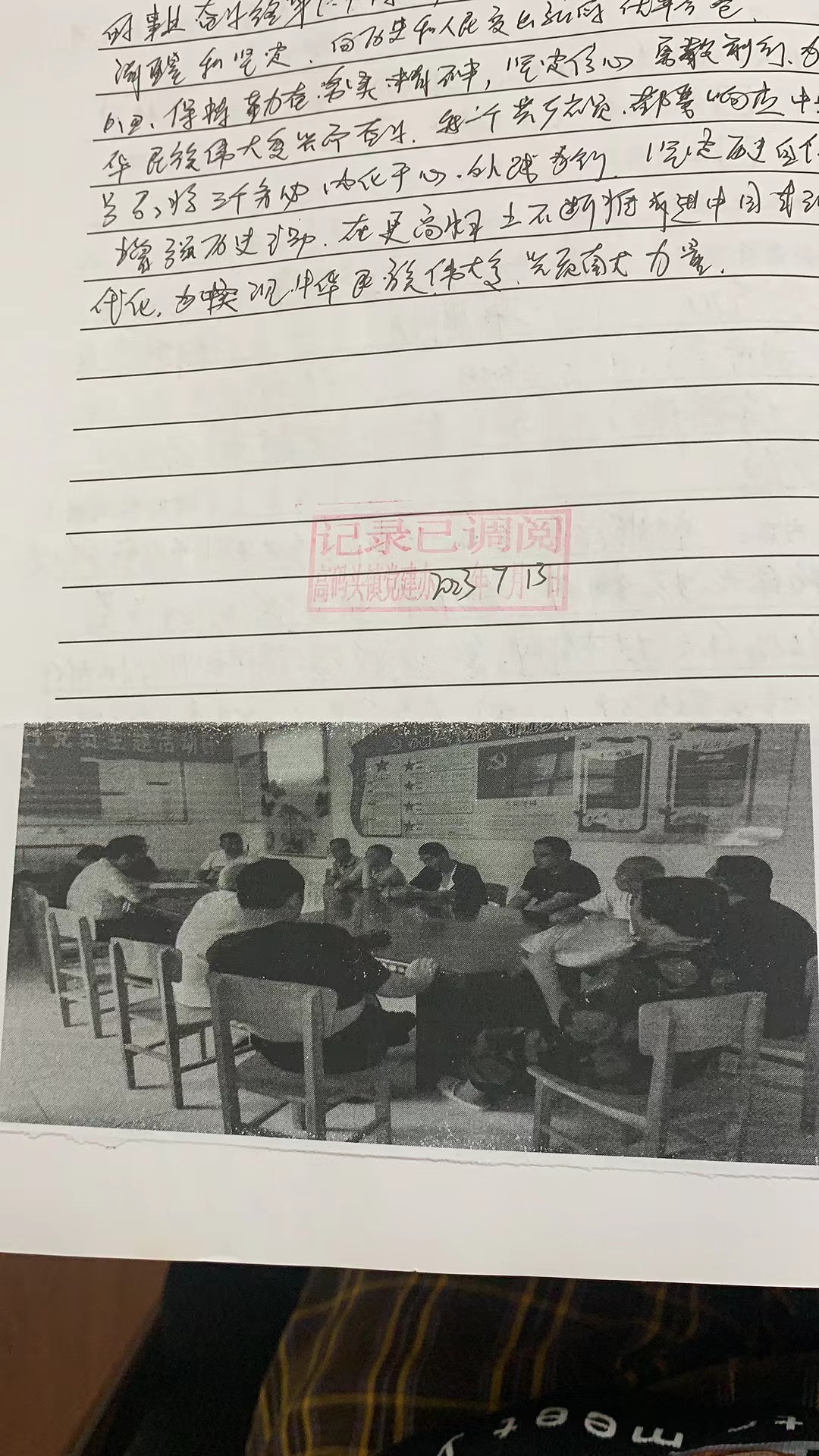 23.8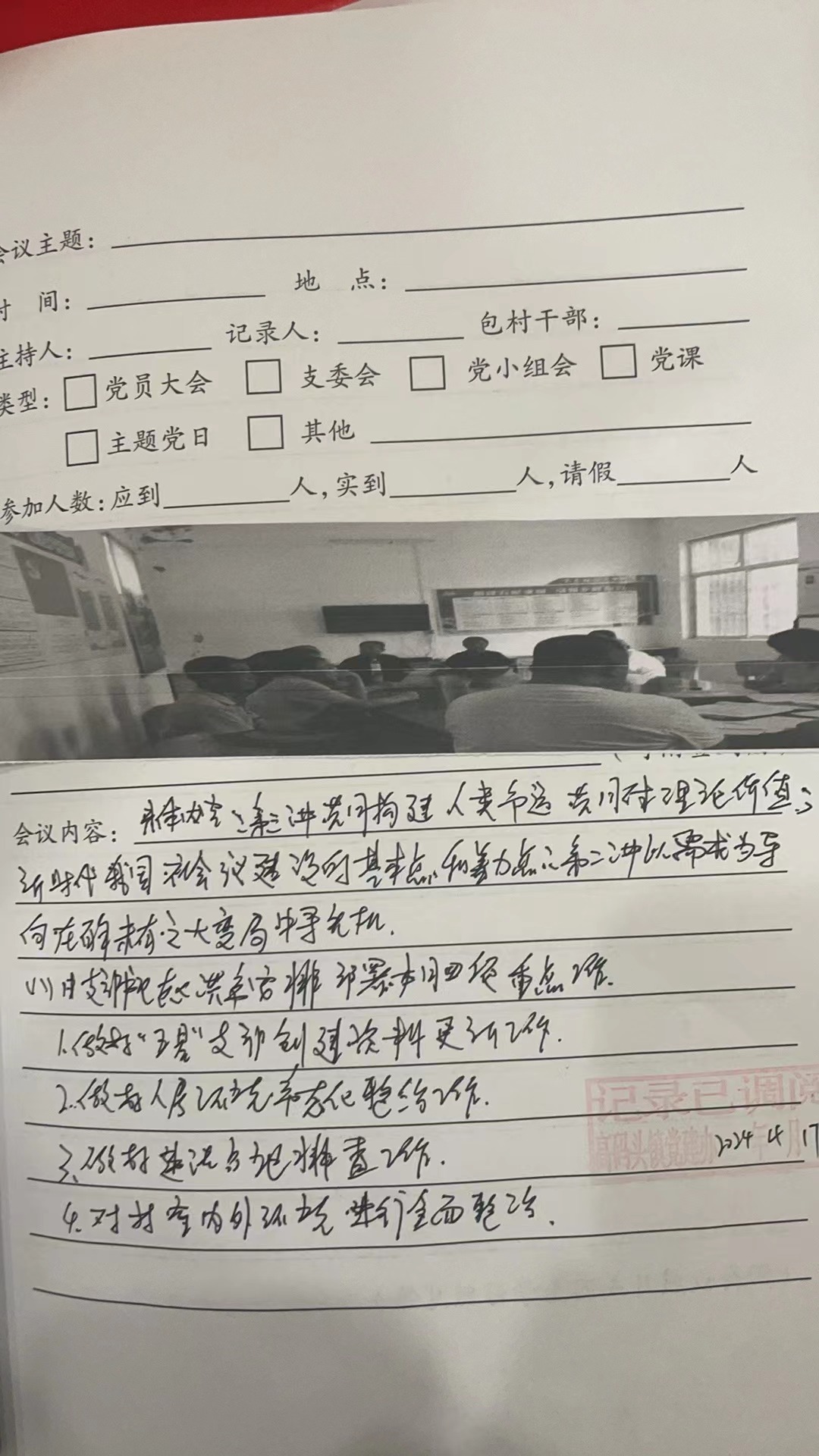 23.9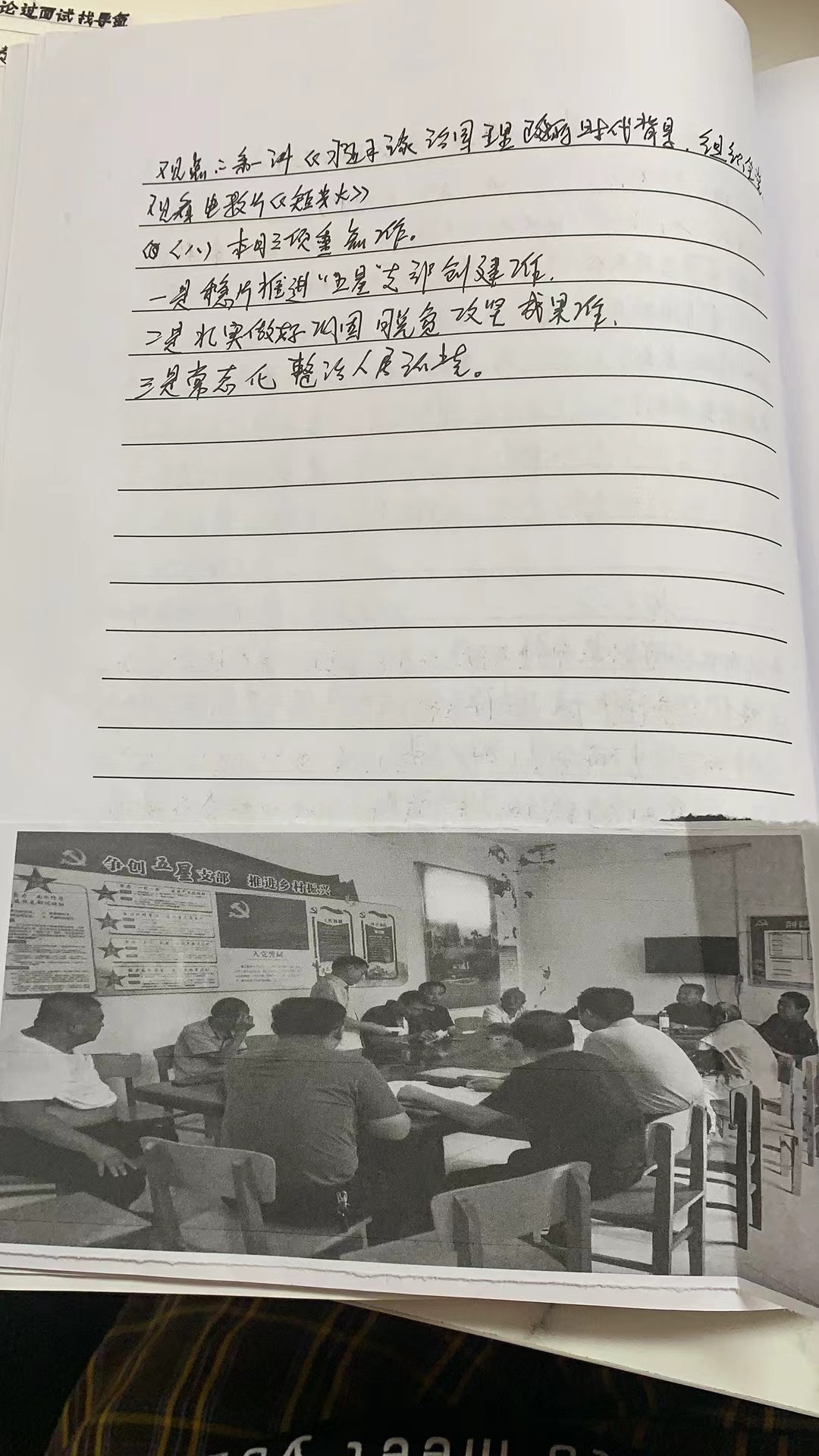 23.10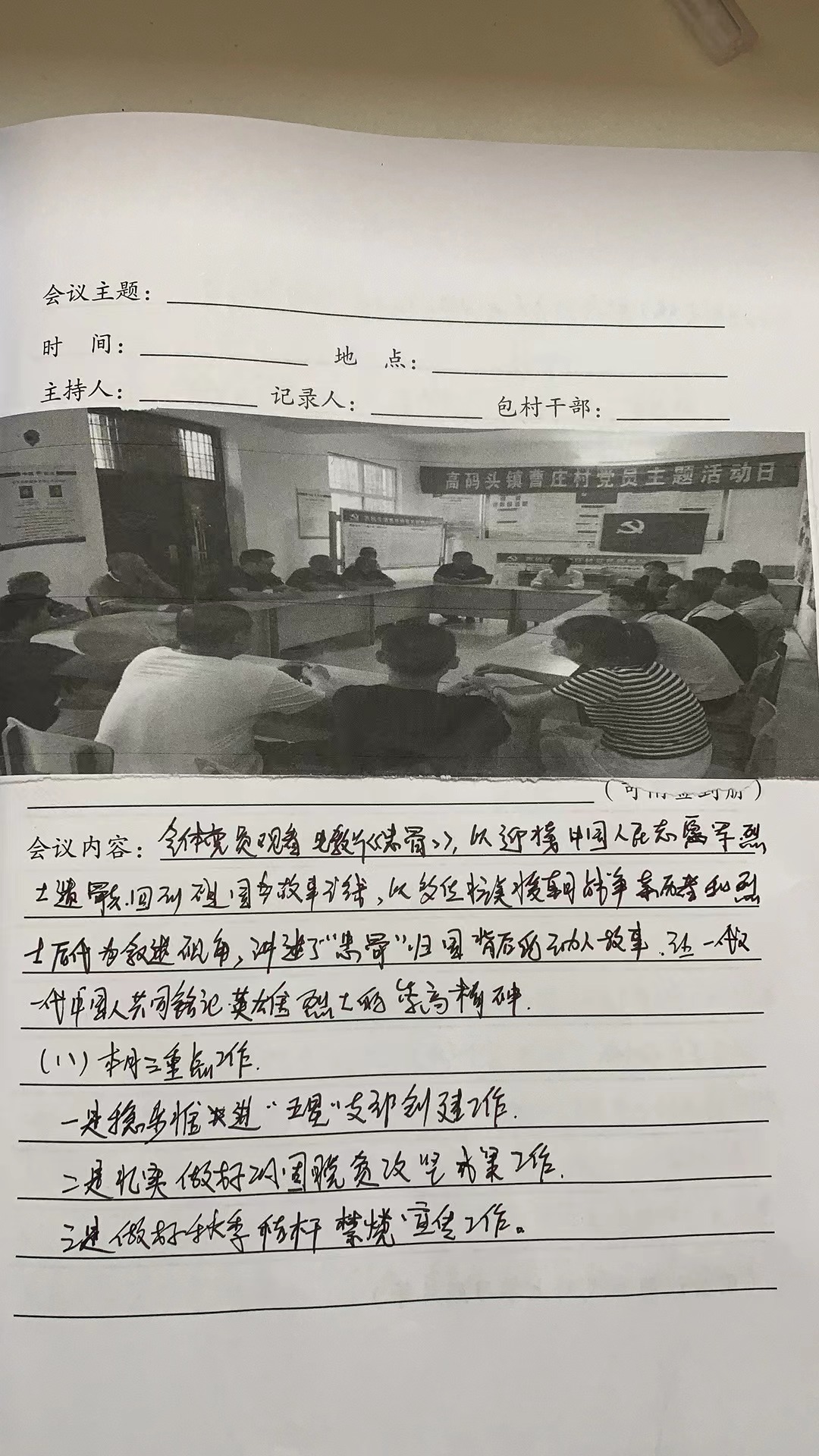 23.11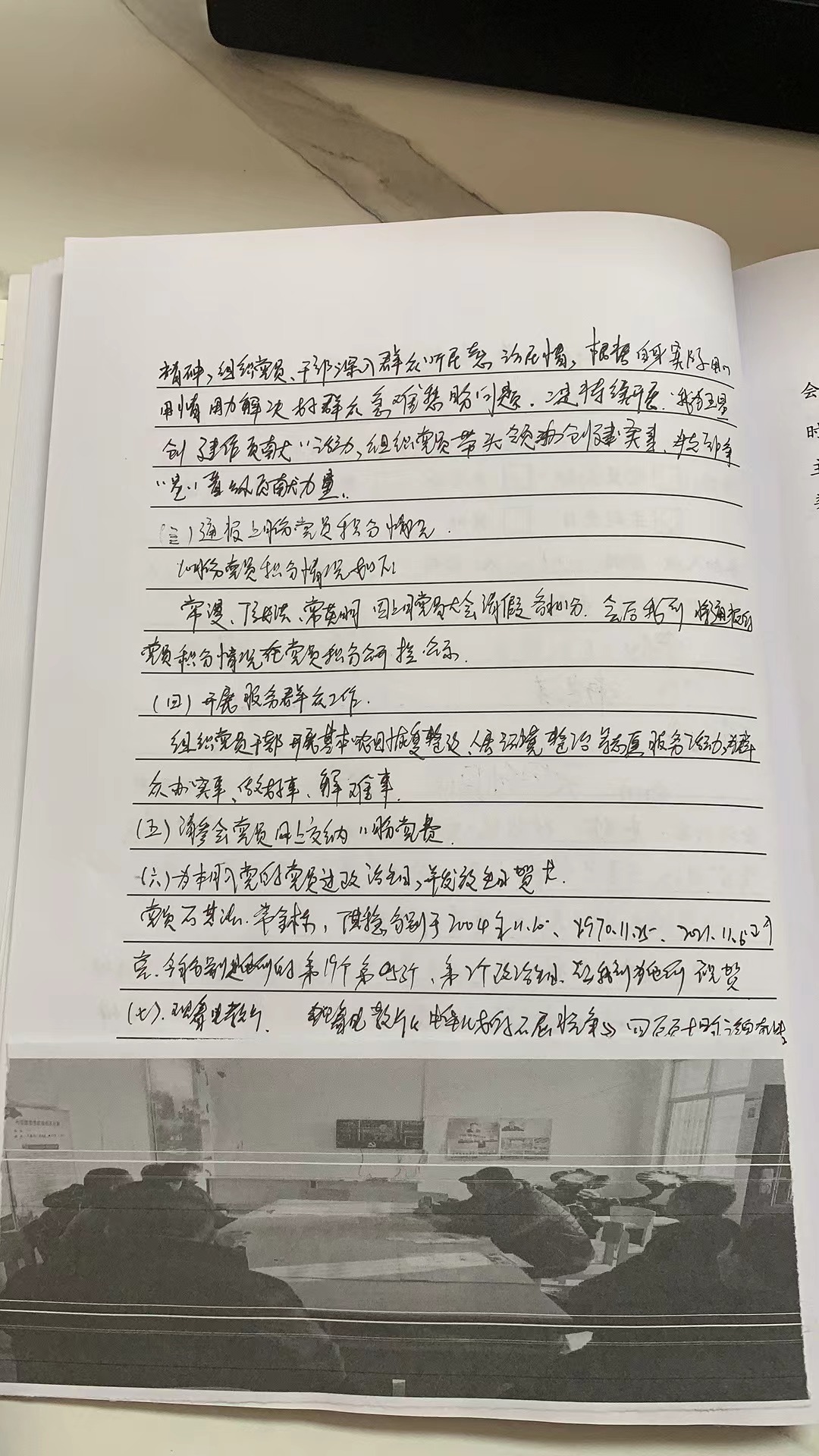 23.12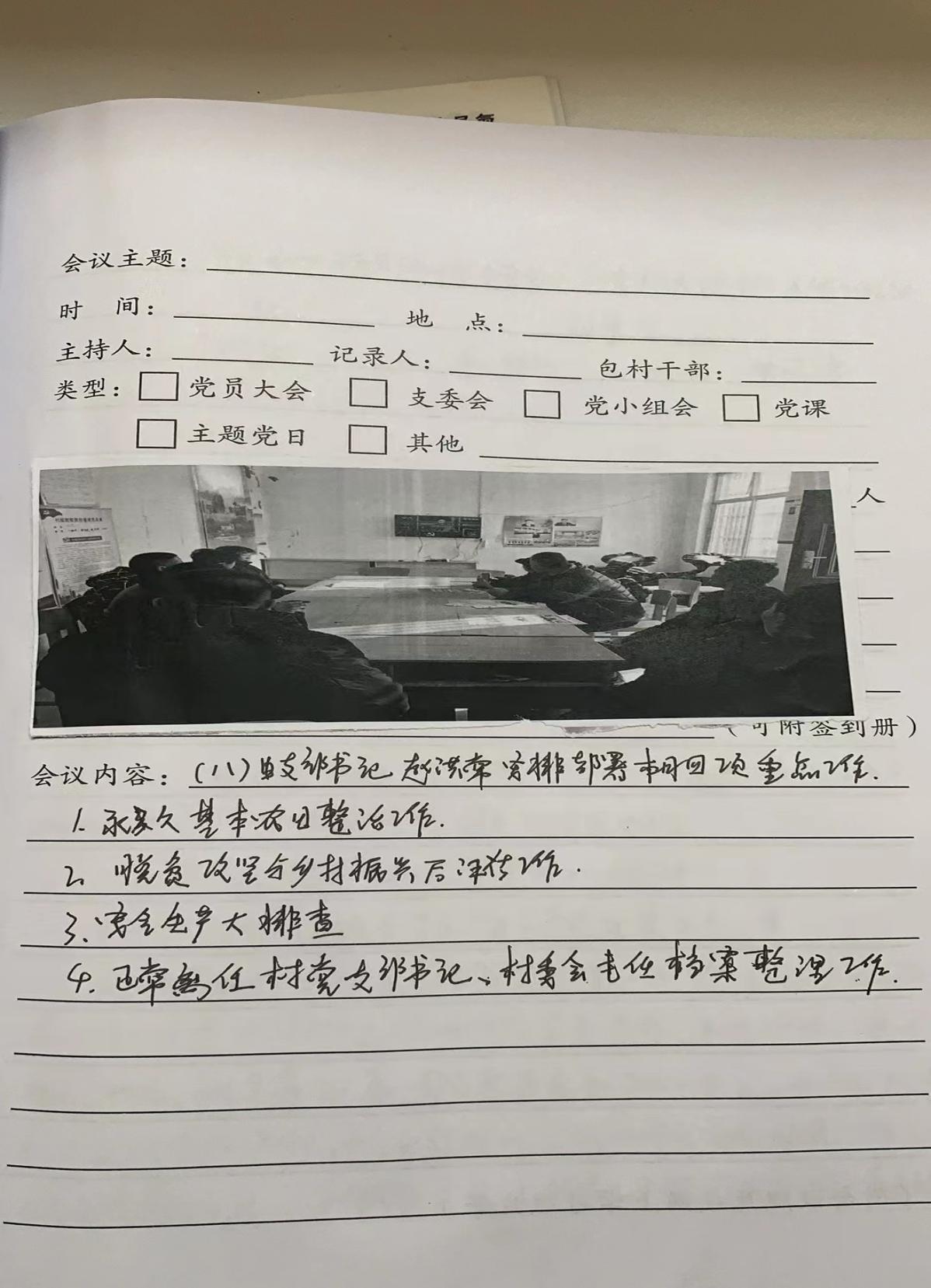 24.1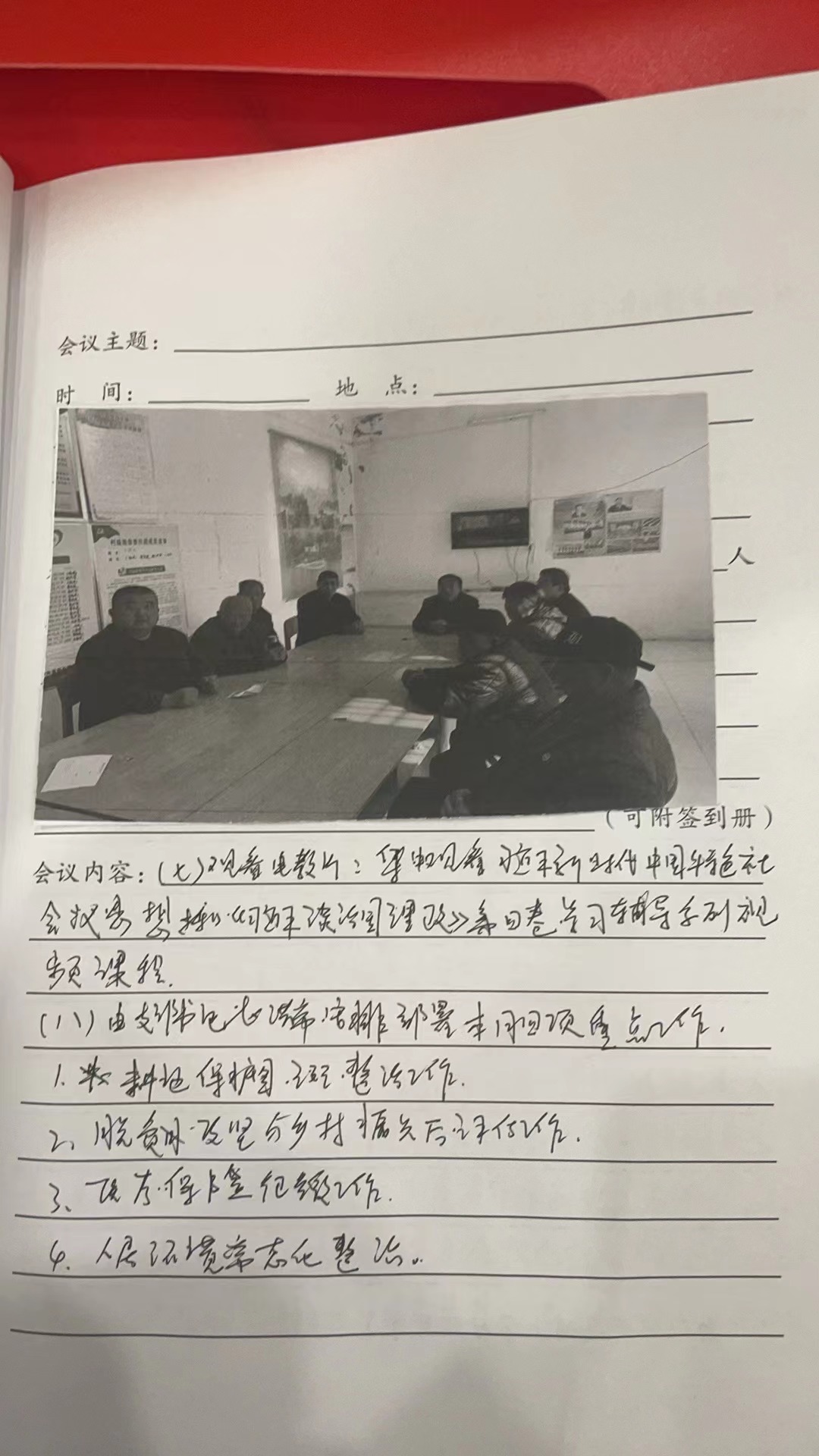 24.2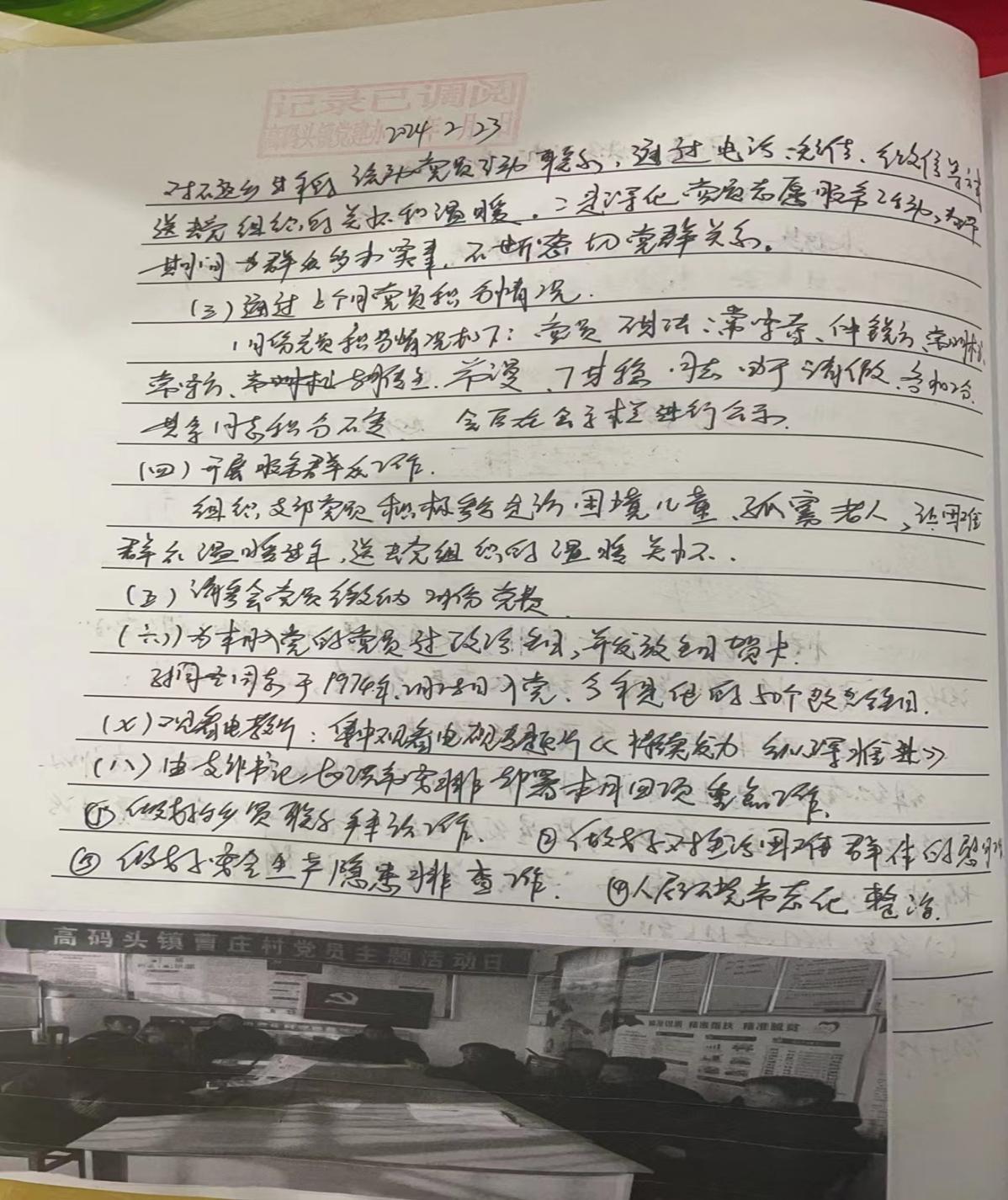 24.3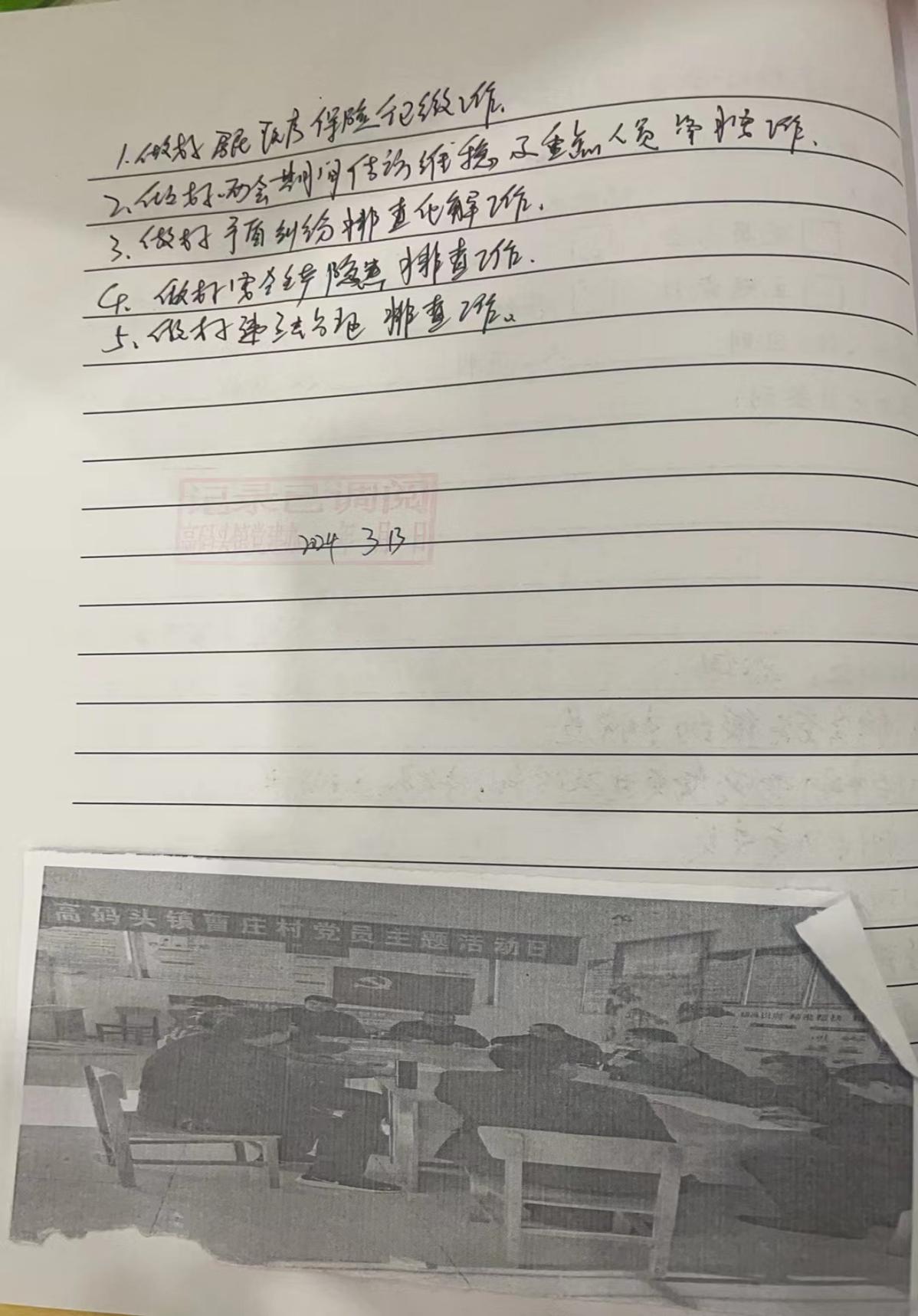 24.4